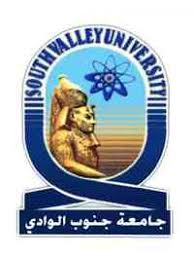 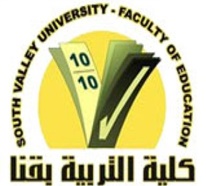 ــــــــــــــــــــــــــــــــــــــــــــــبيانات الطالبالفرقة : ..............................................الشعبة : .............................................المقرر : ............................................قائمة المحتوياتأولاً : المقدمةتكتب المقدمة فى صفحة واحدة : ترتبط تماماً بموضوع البحث وأهدافه وعناصره المختلفة وتمثل تلخيصاً ووصفاً شاملاً لموضوع البحث.   ثانياً : متن (محتوى) البحثيكتب المتن فى حدود من 4 إلى 10 صفحات : هو الجزء الرئيس فى البحث ويحتوى على عناصر ومحاور المعلومات التى تم جمعها ، ويتضمن نقاط استقصائية أو إجابات عن أسئلة تم التفكر فيها .. يمكن استخدام الرسوم البيانية أو الجداول مصحوبة بشرح وتعليق مناسب. ثالثاً : الخلاصة (الخاتمة) أوجه الإستفادة من البحث أو الاستنتاجات النهائية التى ترتبط بموضوع البحث وهى مجموعة من الجمل التقريرية الاستنتاجية. رابعاً : المراجع المراجع التى تزودت بها لإعداد بحثك ومنها على سبيل المثال : الكتاب الجامعى ، بنك المعرفة المصرى ، محتوى المحاضرات المرفوعة على منصة التعليم الإلكترونى ، مواقع انترنت ، ... الخ. ويتم توثيقها كالتالى :عنوان البحثمالجزءالصفحاتأولاًمقدمةصفحة واحدةثانياًمتن البحثمن 4 إلى 10 صفحاتثالثاًالخلاصةصفحة واحدةرابعاًالمراجع لا تزيد عن 5 مراجع المؤلف/ المؤلفون (سنة النشر) . عنوان الكتاب . مكان النشر . الناشر .المحاضر (تاريخ المحاضرة على منصة التعليم الإلكترونى) . عنوان المحاضرة . رابط المحاضرة .